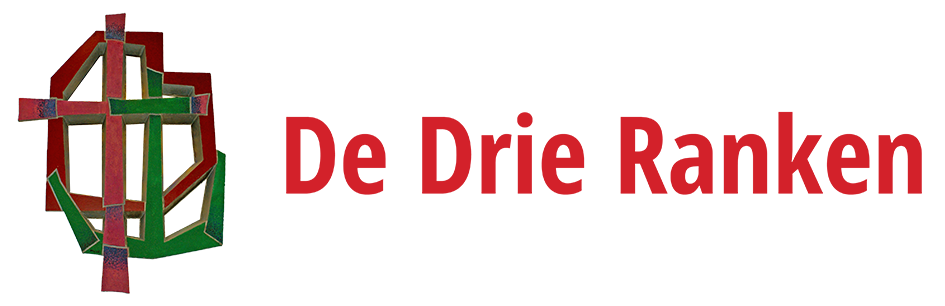 Titel van het documentDatum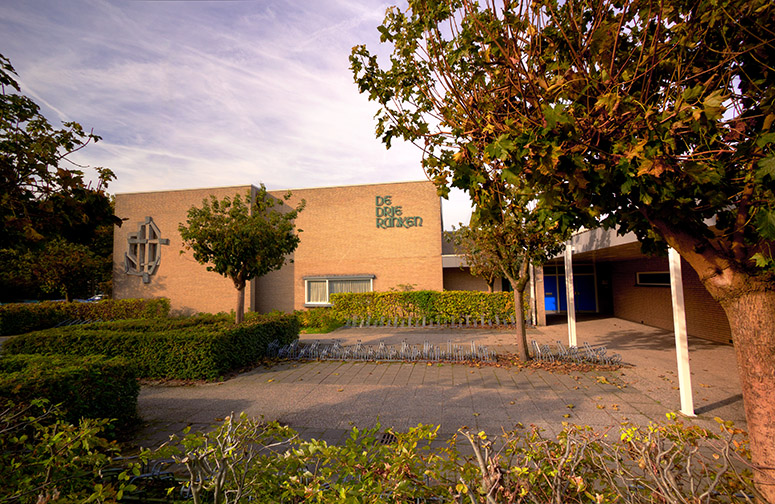 AuteursVoornaam AchternaamTitelKop éénLeestekst. Verdana 9 pt.SubkopLeestekstTweede hoofdstukLeestekstSubkop 2Derde laagTekstVierde laagTekst